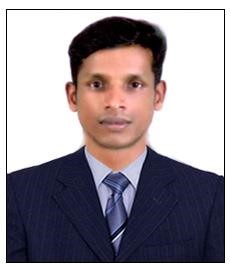 CAREER OBJECTIVE To seek a challenging and responsible assignment in a reputed organization where, I can apply my current skills, learn new techniques and grow with the organization. WORK EXPERIENCE 1 year worked as Office Staff cum Sales Executive in Webzone IT SolutionsKanjirappally, Kottayam, Kerala (May 2017 to June 2018) 1 year worked as a Computer Teacher in Twinkle Stars School, Hyderabad. [2015] 1year experience as an Office Staff in DreamzoneErattupetta, Kottayam, Kerala [2013-2014] Worked as a Sales Executive in Matrixx Info Systems Kanjirapally, Kottayam, Kerala from Aug 2010 to December 2012 EDUCATIONAL QUALIFICATIONSGraduation in Bachelor of Arts from M.G University in the year 2006. CERTIFICATIONSMCSA (Microsoft Certified Solutions Associate) MCP (Microsoft certified Professional) Diploma in Hardware & Networking MS Office  RESPONSIBILITIESComputer assembling and maintains. Installation of different operating systems like windows XP, windows 7, windows 8, windows server 2003/2008/2012. Hard disc partitioning and giving permissions. Installing software’s and applications to user’s standards. Installing and updating antivirus and other applications. Giving IP address and troubleshooting network problems. PERSONAL DETAILSVisa Status                :		VISIT VISADECLARATIONI do hereby declare that the information furnished above is true and correct to the best of my knowledge and belief.  Name  		: Linju Date of Birth    	:  15-11-1984 Gender 		: Male Nationality 		: Indian Marital Status 	: Single  Languages Known   :English, Hindi & Malayalam 